КАРАР                                                                                ПОСТАНОВЛЕНИЕ«23»  марта   2017 г.                                                                                   № 14«О внесении  изменений  сведений  в адресе  жилого  дома»   	В  соответствии с Федеральным законом от 22.12.2014 г.  № 447 ФЗ                           «О внесении  изменений в  Федеральный закон  «О государственном   кадастре  недвижимости» и отдельные  законодательные акты  Российской  Федерации»», в соответствии  с  Федеральным  законом  от 06  октября  2003 года  №131-ФЗ   «Об общих  принципах  организации  местного  самоуправления   в Российской Федерации», в целях  упорядочения  названий улиц  и номеров  домов  в населенных  пунктах  сельского поселения  Новокальчировский  сельсовет,                         постановляю:Внести  изменения  в адрес  жилого дома  с кадастровым  номером  02:05:060202:171  расположенного  по  адресу: 453474, Республика Башкортостан, Аургазинский район, д. Кшанны, ул. Ленина, 50  изменить  на  адрес: 453474 РБ, Аургазинским  район, д. Кшанны, ул. Ленина, д. 60.Контроль  за исполнением настоящего постановления  оставляю  за собой.   Глава сельского поселенияНовокальчировский сельсовет                                                    Р.Р. ДиваевБашkортостан РеспубликаhыАуыргазы районы муниципаль районының Яңы Кәлсер ауыл Советыауыл биләмәhе Хакимиәте453474, Ауыргазы районы, Яңы Кәлсер ауылы.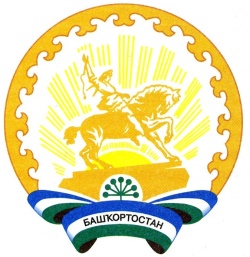 Республика БашкортостанАдминистрация сельского поселения Новокальчировский сельсовет муниципального районаАургазинский район453474, Аургазинский район, д. Новый Кальчир. Тел. 2-53-51